Template for clients receiving third party support for completion by the third party as evidence for means assessment.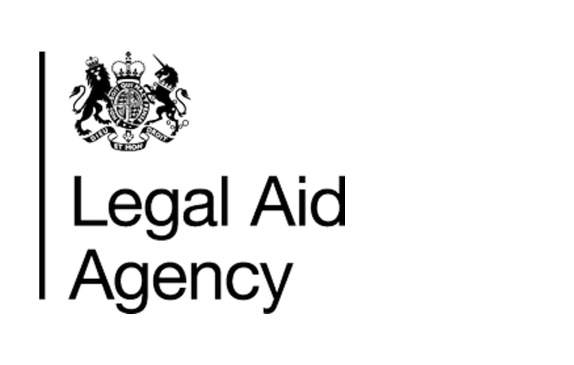 
If financial support is provided, please confirm the value and frequency of the payments.
Client Name 

Name of person providing support
Address of person providing supportType of SupportYesNoAccommodation only Basic needs/subsistence non-financial FinancialAmount£Frequency:
Weekly, Monthly etcPlease state relationship to clientDate support startedSigned:Dated: